ATA CEE 220:000.00 – Comissão de Estudo Especial de Elaboração de Projetos para Disposição de Rejeitos e Estéreis em MineraçãoATA DA 1 ª REUNIÃO/2022				         DATA:  08.11.2022INÍCIO: 08:30	TÉRMINO: 11:30LOCAL: IBRAM-MG – Rua Sergipe, 1440 – 4ºandar – Belo Horizonte/MGCOORDENADOR(A): Fernando Portugal Maia SalibaSECRETÁRIOS(A): Henrique Oliveira Alves (NBR 13.028) / Wanderson Silvério (NBR 13.029)ANALISTA ABNT: Antônio CordeiroPARTICIPANTESPRESENTESAs Partes Interessadas são identificadas conforme PI/DT 00.00.11 – Comissão de Estudo – Partes Interessadas – Identificação.Partes Interessadas (PI): (1) Produtor; (2) Consumidor Intermediário; (3) Consumidor Final;  (4) Órgãos Técnicos;  (5) Fornecedor de Insumos;  (6) Órgão regulador/regulamentador/acreditador;  (7) Organismo de avaliação da conformidade;  (8) Fornecedor do serviço; (9) Empresa de Capacitação;  (10) Empresa onde o sistema será implantado; (11) Empresa implantadora do sistema; (12) Pessoas objeto da qualificação; (13) Empresa que fornece a mão de obra; (14) empresa que utiliza a mão de obra.MPE: Micro e Pequena EmpresaPONTO INDIVIDUAL: AUSENTES JUSTIFICADOS CONVIDADOS A relação de convidados está no Anexo A.EXPEDIENTE Júlio Nery, representante do IBRAM, abriu a reunião dando boas-vindas a todos sendo definido o coordenador e secretários para condução dos trabalhos da CEE 220.Fernando Saliba, representante da ABMS apresentou os assuntos a serem tratados nesta reunião inicial, na qual incluiu plano de trabalho, dinâmica das reuniões, cronograma de trabalho e proposta para a pauta da próxima reunião.Antônio Cordeiro, representante da ABNT proferiu esclarecimentos técnicos sobre o processo de revisão da norma.ASSUNTOS TRATADOS Definição do coordenador e secretáriosFoi definido e aprovado que a coordenação dos trabalhos será conduzida pelos representantes da ABMS – Associação Brasileira de Mecânica dos Solos e Engenharia Geotécnica. Estes por sua vez, indicaram dois secretários (um para cada norma) conforme relação a seguir:Coordenação - Fernando Portugal Maia Saliba (titular) e Gustavo Vianna e José Mário Mafra (suplentes)Secretários: Henrique Oliveira Alves (NBR. 13.028) e Wanderson Silvério Silva (NBR 13.029)Apoio à secretaria: Bárbara MagalhãesEsclarecimentos técnicos sobre o processo de revisão da norma (representante da ABNT)Todo o processo de revisão das normas foi esclarecido pelo Sr. Antônio Cordeiro, representante da ABNT na qual enfatizou sobre o conceito de “consenso” nos assuntos a serem discutidos.Plano de trabalho e dinâmica das reuniões As reuniões serão presenciais no IBRAM e também virtuais visando permitir a participação de um maior número de pessoas.O IBRAM e a ABMS já iniciaram a divulgação da CEE220. Porém, caberá a todos convidar os presentes ajudar na divulgação das próximas reuniões.NBR13.028 - A primeira etapa de trabalho da revisão desta norma contemplará apenas o armazenamento de rejeitos por meio da construção de barramentos, cavas ou bacias. Essa estratégia visa agilizar o processo de revisão/atualização da norma vigente. Finalizada esta etapa, será iniciado os trabalhos relacionados à elaboração dos critérios de projeto para as demais formas de disposição de rejeito (ex. pilhas de rejeito filtrado entre outros). Futuramente será discutido se caberá unificar todas as formas de disposição de rejeito em uma única norma ou seguirá de forma independente NBR13.029 - A revisão da norma atual irá considerar apenas a disposição de estéril não abordando o projeto de pilhas de rejeito	A revisão de ambas as normas será conduzida da seguinte maneira:As reuniões serão iniciadas com a aprovação da Pauta da Reunião em curso e Ata da Reunião anterior;Os participantes da comissão deverão encaminhar seus comentários e sugestões por e-mail até 10 dias que antecede a data da reunião de discussão dos itens previstos na pauta, conforme formulário próprio a ser disponibilizado juntamente com a convocação. Os secretários irão compilar todas as informações recebidas por e-mail e será elaborada uma nova redação para o item a ser apresentado, discutido e aprovado durante a reunião. Somente serão incluídos os assuntos pertinentes ao item em discussão. Comentários e sugestões referentes a outros assuntos não serão inclusos;Caso não haja consenso e o tema demande discussões mais aprofundadas, poderá ser sugerida a abertura de um Grupo Técnico (GT) específico para discutir o assunto e apresenta-lo futuramente à comissão. A definição deste GT será feita durante a própria reuniãoCronograma de trabalho As reuniões referentes à NBR13028 acontecerão na parte da manhã das 8h30 às 12h, e as reuniões referentes a NBR 13029 acontecerão na parte da tarde, das 13h às 17h30.Ambos os cronogramas de trabalho se encontram no Anexo B, com previsão para encerramento da primeira etapa em Setembro de 2023.OUTROS ASSUNTOSNão houve.ENCERRAMENTOFernando Saliba encerrou a reunião agradecendo a presença de todos.PRÓXIMA REUNIÃO DATA: 12.12.2022 (CANCELADA) – POSTERGADA PARA 10.01.2023           Horário:  NBR 13.029 - 08:30 às 12:00 e NBR 13.028 - 13:00 às 17:30LOCAL: IBRAM-MG – Rua Sergipe, 1440 – 4ºandar – Belo Horizonte/MG e remota (link a ser encaminhado posteriormente).ORDEM DO DIA:NBR 13.029 – 08:30 às 12:00Aprovação da PautaAprovação da Ata da Reunião anteriorRevisão do Item 1 – Escopo, Item 2 - Referências normativas, Item 3 - Termos e definições, Item 4.1 - Sumário / Item 4.2 - Introdução e Item 4.3 - Ficha técnicaNBR 13.028 – 13:00 às 17:30   Aprovação da PautaAprovação da Ata da Reunião anteriorRevisão do Item 1 – Escopo, Item 2 - Referências normativas e Item 4 - Considerações gerais.Os formulários para envio dos comentários e sugestões dos itens a serem discutidos na próxima reunião, encontram-se no Anexo C. Favor preencher os formulários independentes para cada norma.Esta ata também é um convite para a próxima reunião conforme data, local e horário acima. Favor confirmar presença.Anexo ARelação de convidadosForam também publicados pelo IBRAM, os seguintes convites: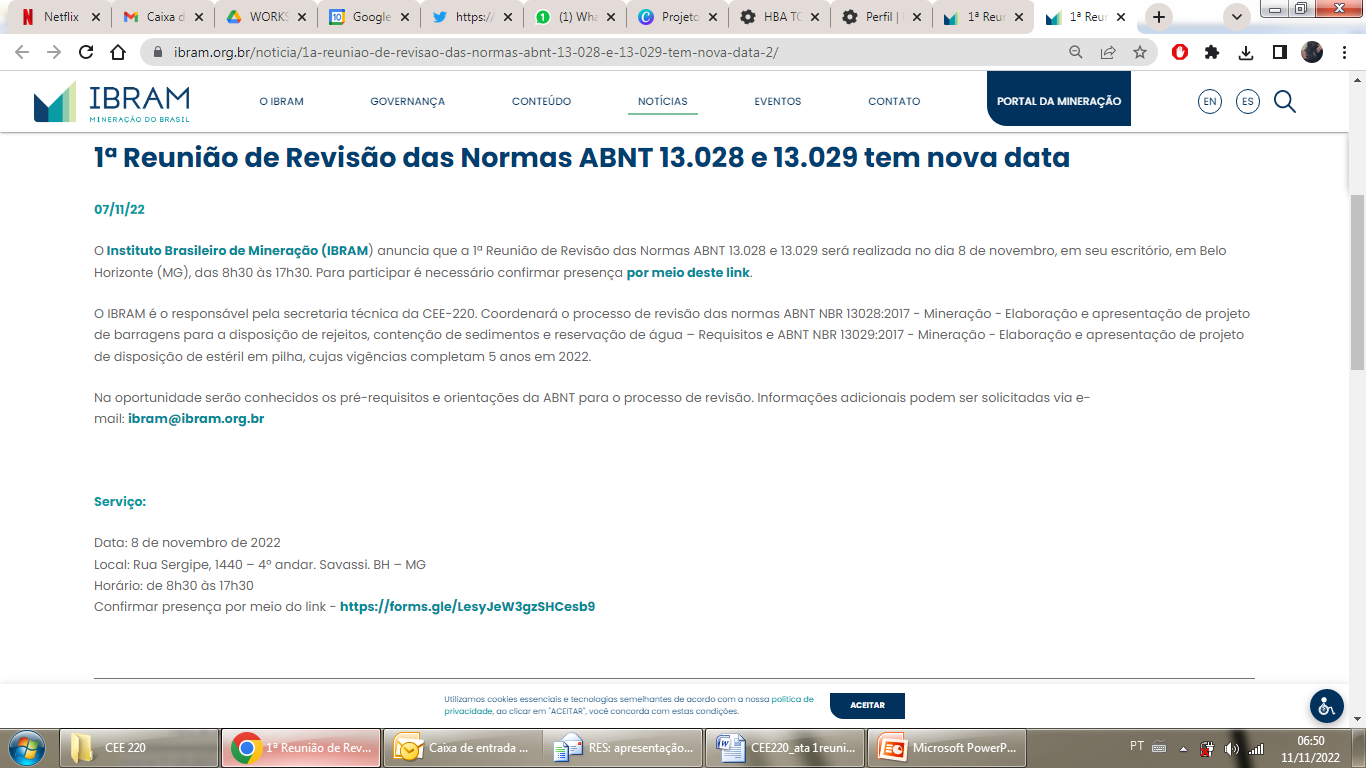 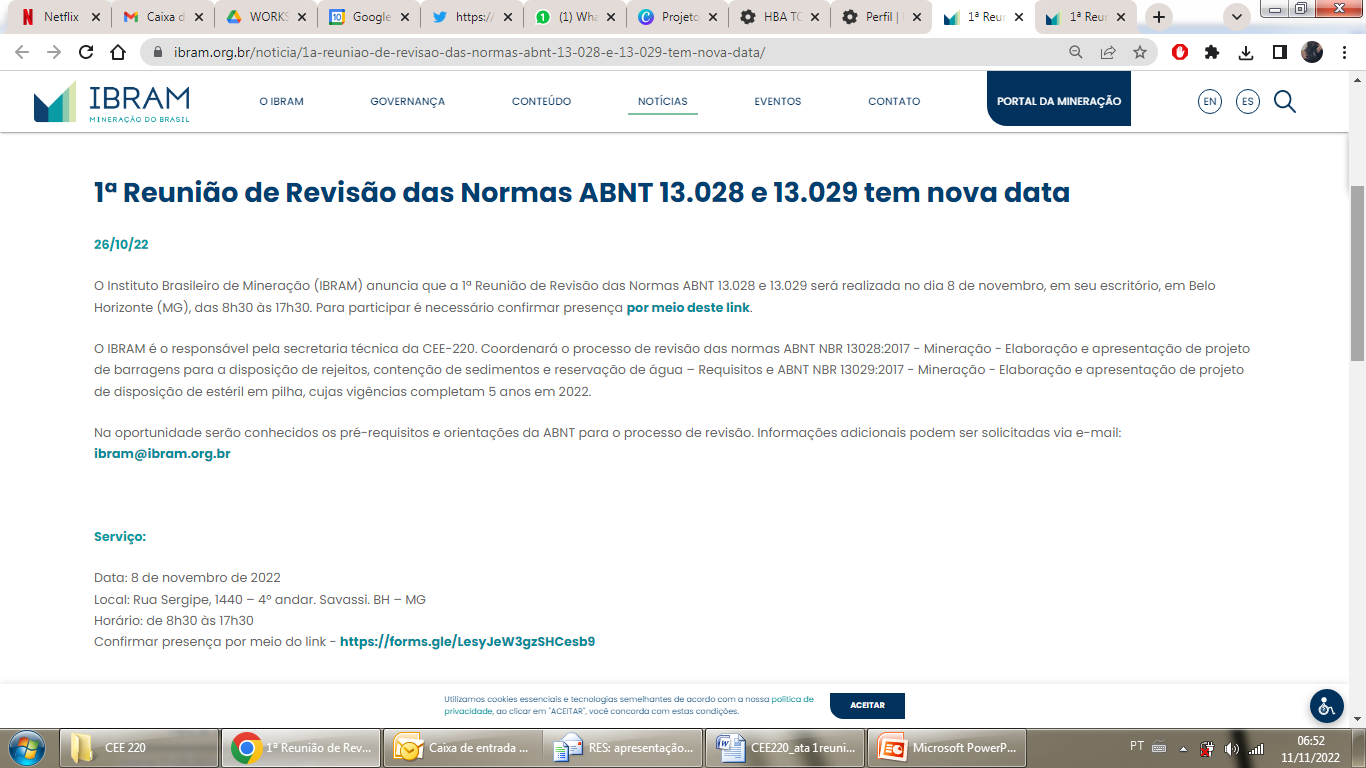 Anexo BCronograma de Trabalho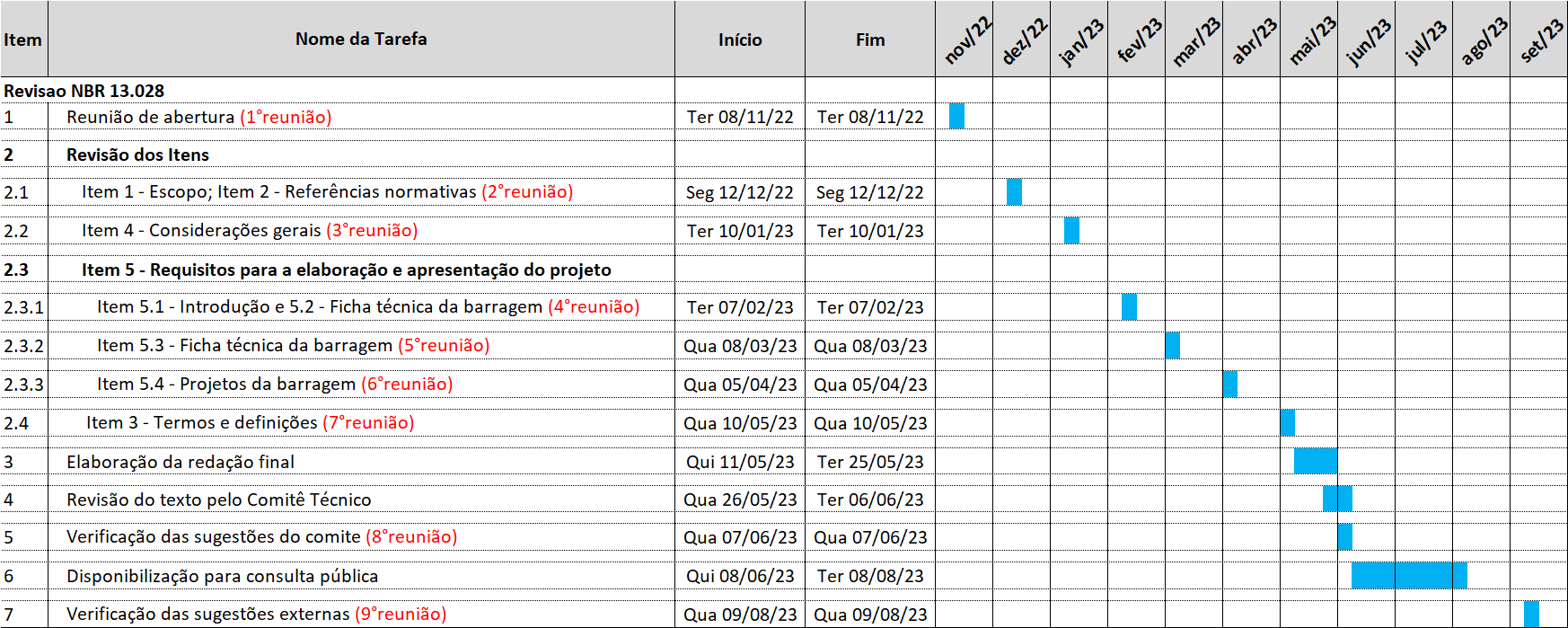 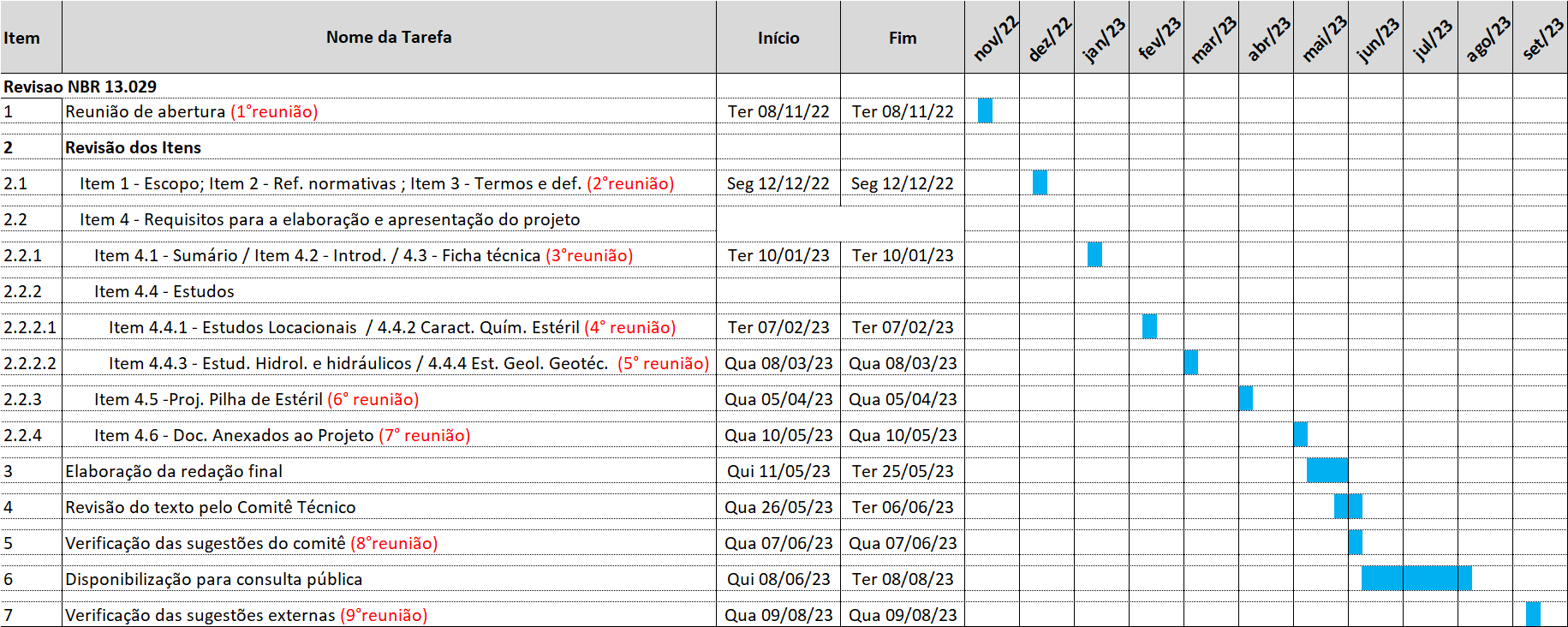 Anexo CFormulário para Comentários e Sugestões aos Itens a Serem Discutidos na Próxima ReuniãoEMPRESAREPRESENTANTECEE-220REJANE F. CARVALHOABMSBARBARA MAGALHÃESABMSFERNANDO PORTUGAL MAIA SALIBAABMSJOSÉ MÁRIO QUEIROGA MAFRAABNTANTÔNIO CORDEIROANGLO AMERICANFELIPE FERRARI REZENDEANGLOGOLD ASHANTI MÁRCIO MANSURCBMMMARCOS ANTÔNIO LEMOS JÚNIORCBMMROBERTO ALVARENGA ALVARESCESCON BARRIEULUISA PIRES DOMINGUESCSN MINERAÇÃORACHEL GONÇALVES BRAGADAMMARCIANO COELHO DA CUNHADAMRENATA PEREIRA GOMESDOMUS ENGENHARIAJOÃO PAULO M. DE REZENDEGEOENVIRONLUCIANO R. GOMES SANTOSGERDAUAURELIANO R. C. ALVESIBRAMALINE PEREIRA LEITE NUNESIBRAMJOÃO CARLOS DE MELOIBRAMJULIO CESAR NERY FERREIRALUNDIN MININGHENRIQUE OLIVEIRA ALVESMINERITA MINERIOSGUSTAVO FREITAS GONÇALVESMINERITA MINERIOSLÚCIO JOSE CERCEAUMOSAIC FERTILIZANTESEWRTON APARECIDO RODRIGUESMOSAIC FERTILIZANTESPEDRO HENRIQUE LEITESAMARCOWANDERSON SILVEIRIO SILVAVALE S/AALESSANDRA MAZONVALE S/AANA LUISA CEZAR RISSOLIVALE S/ABRUNO GUIMARAES DELGADOVALE S/AEMILIANA KARITAS O. F. BARROSVALE S/AFRANK MARCOS DA SILVA PEREIRAVALE S/AGABRIELA RADIEDDINE DRUMONDVALE S/AGINO OMAR CALDERON VIZCARRAVALE S/ATHIAGO LUIZ COELHO MORANDINIVALE S/AWILLIA DEBASTIANIVALE S/ABERNARDO BETELI S. ZANONVALE S/ARICARDO PÁDUAWALM BH ENGENHARIAOTHON JOSÉ ROCHAEntidadeRepresentanteMineração UsiminasAugusto RomaniniBHPDaniele Câmara Alexandre MoraesValeRicardo LeãoMosaic FertilizanteThiago OliveiraNome Do Contato Relacionadoe-mailAércio Januzziaercio.januzzi@arcelormittal.com.brAgenda Ibramagenda.ibram@ibram.org.brAlessandro Lucioli Nepomucenoalessandro.nepomuceno@kinross.comAlexandre Goncalves Santosalexandre.santos@samarco.comAlexandre Valadares Melloalexandre.mello@ibram.org.brAlfredo Mucci Danielalfredo.mucci@bauminas.com.brAline Pereira Leite Nunesaline.nunes@ibram.org.brAlline Simões Ferreira Cunhaalline.simoes@erobr.comAloysio Salibaasaliba@ehr.ufmg.brAna Carolina Valladares Belisario De Paula Pintoana.belisario@samarco.comAna Luiza Chaves Colaresana.colares@largoinc.comAna Maria Ferreira Cunhaana.cunha@kinross.comAndré Cezar Zinganoandrezin@ufrgs.brAndré Euzebio De Souzaaeuzebio@dfmais.eng.brAndré Pacheco De Assisaassis@unb.brAntonio Alberto Froes Schettinoantonio.schettino@mosaicco.comAntonio Carlos Bertachiniberta@mdgeo.com.brAntônio Neves Santanaantonio.neves@usiminas.comAugusto Ferreira Mendonçaafmendonca@uol.com.brAugusto Romaniniaugusto.romanini@usiminas.comAureliano Robson Corgozinho Alvesaureliano.alves@gerdau.com.brBárbara Lizandra Nascimentobarbara.nascimento@safm.com.brBreno Castilhobreno.castilho@vale.comCamila Garofalo Maiacamila.maia@cba.com.brCândida Bicalho Marquescandida.bicalho@angloamerican.comCésar Luis Alvescesar.alves@samarco.comChristiane Cantagalli De Oliveira Malheiroschristiane.malheiros@vale.comCinthia De Paiva Rodriguescinthia.rodrigues@ibram.org.brClaudia Franco De Salles Diasclaudia.dias@ibram.org.brClaudio Rezendeclaudio.rezende@bamin.com.brCristiano Corrêa Webercristiano@copelmi.com.brCristina Miranda De Novaiscristina.novais@gerdau.com.brDaise Anne P. Meira Damascenodaise.damasceno@equinoxgold.comDaniel De Oliveira Rochadaniel.rocha@nexaresources.comDaniel Debiazzi Netoddebiazzi@embusa.com.brDaniel Gonçalvesdaniel.goncalves@cbmm.comDaniel Medeiros De Souzadaniel.medeiros@samarco.comDaniele Câmara Alexandre Moraisdaniele.morais@bhp.comDanielli Soares Melo Gaiottidanielli.gaiotti@samarco.comDavi Bomtempodavi.bomtempo@cni.com.brDenise De Abreu Peixotodenise.peixoto@samarco.comDiego Henrique Goulart De Freitasdiego.freitas@mosaicco.comDinésio Francodfranco@dfmais.eng.brEder De Sílvioeder.silvio@sammetais.com.brEdinilson Araújo Barbosaedinilson.barbosa@safm.com.brEdnelson Presottiednelson.presotti@vale.comElias Josafá Cotaelias@terracota.proElisa Romano Dezoltelisa.dezolt@vale.comErick Vinicius Teixeira De Oliveiraerick.oliveira@kinross.comErnesto Tadeu Bossiernesto.bossi@alcoa.comFábio Henrique Vieira Figueiredoffigueiredo@fwcadvogados.com.brFelipe Ferrari Rezendefelipe.rezende@angloamerican.comFilipe Colen De Freitas Guimarãesfilipe.guimaraes@equinoxgold.comFlavio De Araujo Amorimflavio.amorim@mosaicco.comFrancisco De Assis Lafeta Coutofrancisco.couto@gerdau.com.brFrank Marcos Da Silva Pereirafrank.pereira@vale.comFrederico Araujofaraujo@amg-br.comFrederico Nascimento Mendes Bezerra frederico.bezerra@vale.comFrederico Souza Deodorofrederico.deodoro@kinross.comGeraldo Sarquis Diasgeraldo.dias@angloamerican.comGilberto Carlos Nascimento Azevedogilberto.azevedo@kinross.comGiovani José Pedrosagiovani.pedrosa@gerdau.com.brGiovanna Scognamiglioext.giovanna.scognamiglio@nexaresources.comGuilherme Alvares Duarte Cruzguilherme.cruz@kinross.comGuilherme Augusto De Souza Freitasguilherme.freitas.gf1@nexaresources.comGuilherme Lima De Moura Salesguilherme.sales@angloamerican.comGuilherme Simões Ferreiraguilherme.ferreira@nexaresources.comGustavo Correiagustavo.correia@alcoa.comGustavo De Azevedo Pereira Gustavo Geomilgustavo@geomil.com.brGustavo Freitas Gonçalvesgustavo@minerita.com.brGustavo Valeriano Batistagustavo.batista@comipa.com.brHelena Nuneshelena.nunes@cba.com.brHenrique Oliveira Alveshenrique.alves@lundinmining.comHenrique Santoshenrique.santos@alcoa.comHermes Ferreirahermes.ferreira@mrn.com.brIsabela Camila Da Cunhaisabela.cunha@lundinmining.comJaqueline Musmanjacqueline.musman@dam.com.brJoão Carlos Melojoao.melo@ibram.org.brJoaquim Pimenta De Avilajoaquim.avila@pimentadeavila.com.brJose Luiz Furquim Werneck Santiagojose.l.santiago@arcelormittal.com.brJose Mafrajose.mafra@walmengenharia.com.brJuliana Borges De Lima Falcãojuliana.falcao@cni.com.brJulio Cesar Nery Ferreirajulio.nery@ibram.org.brKássio Fonseca Ferreirakff@minerita.com.brLauro Ângelo Dias De Amorimlaamorim@anglogoldashanti.com.brLea Cristina Kosckalea.kocska@mosaicco.comLea Cristina Kosckalea.kocska@mosaicco.comLeandro Campos De Farialeandro.faria@cba.com.brLeila Aparecida Dos Santos Motta Cunhaleila.cunha@kinross.comLeonardo Corrêa Grassi Bissacotleonardo.bissacot@mosaicco.comLeonardo Pereira Padulalppadula@anglogoldashanti.comLeonardo Santosleonardo.santos@kinross.comLilian Pimentel Diniz Dos Santoslssantos@anglogoldashanti.com.brLucas Marinho Poeiraslucas.poeiras@rhimagnesita.comLucas Nogueira Lemoslucas@minerita.com.brLuciana Moraes Kelly Limaluciana.lima@pimentadeavila.com.brLuciano Rochaluciano.rocha@mjundu.com.brLuciano Santosluciano.santos@geoenviron.com.brLúcio José Cerceaul Silvalucio.cerceau@minerita.com.brLuis Antonio Pinto E Almeidaluis.almeida@mosaicco.comLuis Cervantesluis.cervantes@riotinto.comLuiz Fernando De Oliveira Silvaluiz.silva.ls2@nexaresources.comLuiz Paniago Nevesluiz.paniago@anm.gov.brLuiza De Oliveira Donatielloluiza.donatiello@rhimagnesita.comLuiza Mello Souzaluiza.mello@vale.comLuiza Mello Souzaluiza.mello@vale.comMarcelo Arguelles De Souzamarcelo.souza@cni.com.brMarcelo De Medeiros Rodriguesmrodrigues@bemisa.com.brMarcio Fernando Mansur Gomesmfgomes@anglogoldashanti.com.brMarcos Antonio Lemos Juniormarcos.lemos@cbmm.comMarcos Do Amaral Moraismmorais@anglogoldashanti.com.brMarina Diniz Cândido De Araújomarina.araujo@kinross.comMarina Pereira Costa Magalhãesmarina.magalhaes@usiminas.comMarina Tavares E Silva Pedersolimarina.silva1@gerdau.com.brMário Cicarelimario.cicareli@h20.com.brMauricio Nicolau De Assis Bertachinimauricio@mdgeo.com.brMelissa Barbara Manger Soaresmelissa@samarco.comMonica Moncadamonica.moncada@alcoa.comNewton Augusto Viguetti Filhonewton.viguetti@mtaboca.com.brOthon De Villefort Maiaovmaia@anglogoldashanti.com.brOthon Rochaothon.rocha@walmengenharia.com.brPatricia Mesquitapoliveira@bemisa.com.brPaula Azevedo De Castropaula.azevedo@cesconbarrieu.com.brPaula Da Silva Sant'anaana.ana@cba.com.brPaulo Abrão‎geo@geoconsultoria.comPaulo Henrique Anjospaulo.anjos@vale.comPaulo Henrique Vitoria Gouveapaulo.gouvea@vale.comPaulo Parrapaulo.parra@dam.com.brPaulo Ricardo Behrens Da Francapfranca@fzprojetos.com.brPaulo Roberto Costa Cellapaulo.cella@bvpengenharia.com.brPedro Henrique Leitepedro.leite@mosaicco.comRafael Jabur Bittarrafael.bittar@vale.comRafael Mendonça Carvalhaisrafael.carvalhais@dam.com.brRayssa Garcia De Sousarayssa.sousa@jaguarmining.com.brRenan Eugênio Costa De Oliveirarenan.oliveira@erobr.comRenata Willens Longo Ferrarirenata.ferrari@cbmm.comRenato Capucho Reisrenato.reis@cbmm.comRenato Vinícius Silva Santosrenato.silva@jaguarmining.com.brReuber Luiz Neves Kouryreuber@samarco.comRicardo Leao De Castro Munizricardo.leao@vale.comRinaldo César Mancinrinaldo.mancin@ibram.org.brRoberto Alvarenga Alvaresroberto.alvares@cbmm.comRoberto Gueiros Da Silvaroberto.g.silva@angloamerican.comRodolpho Samorini Filhorodolpho@samarco.comRodrigo Magalhãesrodrigo.magalhaes@mosaicco.comRomero César Gomesromero@em.ufop.brRuthilene Gomes Mourão Santanaruthilene.santana@samarco.comSilvano De Souza Andradesilvano.andrade@erobr.comSoraya Salatiel Sampaiosoraya.sampaio@dam.com.brTeresa Cristina Fusaro‎tcfusaro@gmail.comTerezinha Espositoesposito@etg.ufmg.brThales Baleeiro Teixeirathales.teixeira1@gerdau.com.brThatyane Aguiar Vianathatyane.viana@nexaresources.comThiago Moura De Queiroz E Oliveirathiago.oliveira3@mosaicco.comThiago Oliveirathiago.oliveira20@mosaicco.comVagner De Freitas Costavagner.costa@fto.com.brVinicius Gustavo De Oliveiravinicius.gustavo@cbmm.comViviane Amaral Moreiraviviane.moreira@usiminas.comWanderley Coelho Baptistawbaptista@cni.com.brWanderson Silvério Silvawanderson.silva@samarco.comWendel Gomes Da Silvawendel.gomes@gerdau.com.brWilson Lugaowilson.lugao@vale.comRodrigo Zorzalzorzal@walmengenharia.com.brFormulário para comentários e sugestões – NBR 13.028 (clicar no ícone)Formulário para comentários e sugestões – NBR 13.029 (clicar no ícone)